Уважаемые коллеги!В соответствии с Единым календарём массовых и методических мероприятий на 2018-2019 г.г. Центром гражданских и молодёжных инициатив «Идея» г. Оренбурга проводится Всероссийская историческая викторина, посвящённая 30-летию вывода советских войск из Афганистана «Афганистан…Дни, ушедшие в вечность…».Организаторами определены следующие сроки проведения викторины:Викторина проводится с 7 февраля 2019 г. до 28 февраля 2019 г.;Подведение итогов викторины с 1 марта 2019 г. до 14 марта 2019 г.;Размещение итогов на сайте Центра 15 марта 2019 года;Все дипломы, сертификаты и благодарственные письма за участие высылаются в электронном виде на электронный адрес, с которого была принята заявка 15 марта 2019 года.Наградной материал будет храниться в архиве Центра до 15 сентября, а впоследствии удалён.Информация о викторине размещена на сайте ЦГМИ «Идея» http://centrideia.ru/node/vserossiyskie-viktoriny-dlya-vospitannikov-dou-obuchayushchihsya-i-pedagogicheskih-rabotnikovКонтактный телефон 88001002684, эл. почта для справок: centrideia@mail.ru Директор                                                                                      А.Р. Татьянина  ИсполнительВ.Р. Морозова88001002684ПОЛОЖЕНИЕо Всероссийской исторической викторине«Афганистан…Дни, ушедшие в вечность…»15 февраля исполняется 30 лет со дня вывода Ограниченного контингента советских войск с территории Демократической Республики Афганистан. 30 лет назад последняя колонна советских войск покинула территорию Афганистана. Это событие ознаменовало для Советского Союза окончание Афганской войны, которая продлилась почти 10 лет.В связи с этим, в соответствии с единым календарём массовых и методических мероприятий на 2018 - 2019 г.г. Центром гражданских и молодёжных инициатив «Идея» г. Оренбурга проводится Всероссийская историческая викторина, посвящённая 30-летию вывода советских войск из Афганистана «Афганистан…Дни, ушедшие в вечность…» (далее - Викторина). 1. Цель и задачи Викторины1.1 Систематизировать и обобщить знания о Афганской войне и об участии в ней России;1.2 Расширение исторических знаний и представлений;2. Учредители и организаторы2.1 Общее руководство Викториной осуществляет Центр гражданских и молодёжных инициатив «Идея» г. Оренбурга.  2.2 Организация и проведение Викторины возлагается на научно-исследовательский отдел ЦГМИ «Идея».3. Участники Викторины3.1 В викторине принимают участие: обучающиеся государственных, муниципальных и негосударственных образовательных организаций, УДОД, расположенных на территории РФ, обучающиеся учреждений начального, среднего и высшего профессионального образования, а также находящиеся на домашнем обучении;3.2 Педагогические работники всех образовательных учреждений;3.3 Библиотекари, читатели библиотек, члены кружков, клубов, творческих объединений, родители обучающихся и воспитанников, а также все желающие принять участие.4. Сроки проведения Викторины4.1 Викторина проводится с 7 февраля 2019 г. до 28 февраля 2019 г.;4.2 Подведение итогов Викторины с 1 марта 2019 г. до 14 марта 2019 г.;4.3 Размещение итогов на сайте Центра 15 марта 2019 года;4.4 Все дипломы, сертификаты и благодарственные письма за участие высылаются в электронном виде на электронный адрес, с которого была принята заявка 15 марта 2019 года.4.5 Наградной материал будет храниться в архиве Центра до 15 сентября, а впоследствии удалён. Внимание!!! После удаления наградной материал восстановить будет невозможно. Скачивайте, пожалуйста, вовремя. ПОСЛЕДНИЙ ДЕНЬ ПРИЕМА ЗАЯВОК НА УЧАСТИЕ В ВИКТОРИНЕ (ВМЕСТЕ С ОТВЕТАМИ)  -  28 ФЕВРАЛЯ5. Критерии оценки конкурсных работ5.1 Оценивается содержание, самостоятельность и выразительность работы;5.2 Победителями считаются участники, ответившие правильно на наибольшее количество вопросов.6. Оформление работ6.1 Ответы Викторины оформляются в свободной форме в документе любого формата. Вопросы викторины не переписываются.  6.2 Ответы викторины могут быть как в электронном виде, так и отсканированная (сфотографированная) копия письменного ответа ученика.6.3 Работы, присланные на Викторину не рецензируются;6.4 Все работы присылаются ТОЛЬКО на электронный ящик Викторины centrideia@mail.ru Работы, присланные на другие электронные адреса Центра к рассмотрению НЕ ПРИНИМАЮТСЯ;6.5 Все файлы с работами подписываются (переименовываются) фамилиями участников, представляющих работы;7. Чтобы принять участие в викторине необходимо:1. Заполнить заявку (Приложение №3) строго по инструкции (Приложение №4);2. Оплатить оргвзнос (Приложение №2)3. Заявку, копию документа об оплате оргвзноса и сами работы прислать на электронный адрес Викторины centrideia@mail.ru до 28 ФЕВРАЛЯ.8. Подведение итогов Викторины и награждение победителей8.1 Итоги Викторины подводятся с 1 марта 2019 г. до 14 марта 2019 г.;8.2 Подведение итогов Викторины проводится индивидуально по каждому участнику. 8.3 Одним из важных правил проведения Викторины является обеспечение самостоятельности выполнения заданий обучающимися с целью получения объективности и достоверности результатов. Оргкомитет Викторины доводит до сведения, что во время копирования ответов учащихся автоматически проводится идентификация ответов учащихся из одного класса одного и того же учреждения или организации. Опыт проведения Викторины показывает, что полное совпадение всего набора ответов при независимом выполнении заданий встречается крайне редко. Так как задания Викторины построены таким образом, чтобы исключить возможность идентичных ответов участников. И если у участников из одного учреждения или организации наблюдается полное совпадение всех ответов, то эти совпадения служат серьёзным сигналом о нарушении правил проведения Викторины. Оргкомитет Викторины имеет право дисквалифицировать (не учитывать результаты, исключать из итоговых ведомостей, списков призеров) участников Викторины, чьи работы будут признаны идентичными. В подобном случае участники Викторины могут получить только Свидетельство об участии.8.4 Число баллов определяется с учётом количества выполненных заданий и качества представленных ответов.Ответы на задания Викторины нами не предоставляются.8.6 Победители награждаются дипломами I, II, III степеней. Всем участникам, не являющимися победителями, выдаются сертификаты.8.7 Все дипломы, сертификаты и благодарственные письма за участие высылаются в электронном виде на электронный адрес, с которого была принята заявка 15 марта 2019 года.9. Финансирование Викторины9.1 Финансирование Викторины осуществляется за счёт организационных взносов участников. (Реквизиты на оплату Викторины, приложение №2). Оплата оргвзноса производится ЛЮБЫМ удобным способом через любую удобную для Вас систему оплаты (касса любого банка России, почта, онлайн сервисы оплаты, терминал и т.д.) по любым из представленных в приложении №2 реквизитам Центра.9.2 Организационный взнос составляет 90 рублей за участие одного человека. (80 рублей за участника перечисляются на реквизиты Центра (приложение 2), 10 рублей остаются в распоряжении педагога (организатора) на организационные расходы «почтовые/электронные переводы, распечатку материала»), Оргкомитет включает эти средства в общую смету расходов на проведение викторины. В эту стоимость входит - диплом или сертификат на участника + именная благодарность руководителю + именная благодарность организатору викторины в ОУ в ЭЛЕКТРОННОМ виде.  Оплата от одного учреждения или организации - участника производится одним платежом.9.3 Подтверждающий документ об оплате оргвзноса обязателен. В любом виде. Без документа работы не принимаются. Фразы в виде: «Мы написали Вам смс», «Я оплатил в 9.00» и т.д. - не являются документом и не принимаются;9.4 Отсканированный (сфотографированный) документ об оплате организационного взноса вкладывается отдельным файлом в одном письме с заявкой и работами.9.5 Оплата от одного учреждения - участника производится ОДНИМ платежом. Не надо на каждого участника заполнять отдельную квитанцию. Не надо производить оплату за каждого участника отдельно, чтобы не переплачивать дополнительную комиссию. Оргвзнос производится одной общей суммой по количеству участников. (Если оргвзнос был оплачен, а появились еще желающие участвовать в викторине, необходимо просто доплатить оргвзнос и прислать вторым чеком);9.6Внимание!!!!Если от одного учреждения на викторину предоставляют свои работы несколько участников, то заявка составляется ОБЩАЯ. Не надо на каждого участника заполнять отдельную заявку;9.7 Внимание!!!! Теперь в наших мероприятиях можно принимать участие самостоятельно - не только от образовательного учреждения. В этом случае пакет документов предоставляется согласно данному Положению. В заявке, в строке НАИМЕНОВАНИЕ ОУ в этом случае заполняется либо образовательное учреждение, в котором участник учится (воспитывается, работает), либо (если участник принимает самостоятельное участие), просто адрес места жительства без указания улицы и номера дома. К примеру: Московская область г. Видное.9.8 Исправления в наградном материале при наличии ошибок.Если ошибка допущена по Вашей вине (в заявке), исправление наградного материала платное:- 10 рублей за один исправленный документ, если ошибка в ФИО участника или в ФИО руководителя;- 15 рублей за одну исправленную заявку независимо от количества документов, если ошибка в названии образовательного учреждения;- бесплатно, если ошибка допущена по нашей вине.9.9 Организационный взнос за наградной материал в печатном виде составляет  + 80 руб. за один документ. (Этот пункт только для тех, кому необходимо прислать наградной материал по Почте России).10. Программа поощрения10.1 Если в Викторине участвует от 10 человек, то организационный взнос оплачивается в размере 80 рублей за участника (70 рублей за человека перечисляются на реквизиты Центра (приложение 2), 10 рублей остаются в распоряжении педагога (организатора) на организационные расходы «почтовые/электронные переводы, распечатку материала»). 10.2 Педагогам и организаторам, привлекшим к участию в викторине от 7 участников, предоставляется право на БЕСПЛАТНОЕ опубликование одной своей работы в разделе «Методическая копилка» на сайте Всероссийского Центра гражданских и молодёжных инициатив «Идея» http://centrideia.ru/ с получением сертификата об опубликовании материала.Чтобы опубликовать работу и получить сертификат Вам необходимо (этот пункт только для тех, кто представляет работу по программе поощрения, у кого от 7 участников)1. Зарегистрироваться на сайте http://centrideia.ru/;2. Самостоятельно добавить работу в раздел методическая копилка;3. Заполнить форму заявки (приложение №5) и отправить её на наш электронный адрес centrideia@mail.ru4. Если самостоятельно сделать все вышеуказанное у вас не получается, напишите нам на электронную почту и мы поможем.Работы направляются только на электронный адрес координатора: centrideia@mail.ruКонтактные телефоны - 88001002684 – звонки со всех регионов России бесплатные, раб. 8-3532-274621 Координатор: Морозова Венера Ренатовна.Приложение №1Всероссийская историческая викторина, посвящённая 30-летию вывода советских войск из Афганистана «Афганистан…Дни, ушедшие в вечность…»(для всех желающих)Отношения между Россией и Афганистаном стали лучше после прихода к власти большевиков. В 1921 году между РСФСР и Афганистаном был заключён договор. РСФСР дало право транзита грузов через свою территорию, и даже оказала Афганистану финансовую помощь и материальную помощь. Кто подписал этот договор со стороны РСФСР? Афганская война - военный конфликт на территории Демократической Республики Афганистан. В этом конфликте участвовал ограниченный контингент советских войск. Западные журналисты называли эту войну                                                                                                                                                                                                                                                                                                                                                                                         «Вьетнамской войной Советского Союза». Как ещё называли этот конфликт? Что объединяет момент перехода по мосту через реку Амударью, монумент «Чёрный тюльпан» в Бендерах и памятник воинам-интернационалистам в Тирасполе? Афганистан расположен в самом центре Евразии, можно сказать, что является осевой точкой. На данной территории периодически пересекались интересы всех держав мира. Под каким названием вошла в историю борьба между Российской и Британской империями за контроль над Афганистаном? Этот старший сержант во время выполнения задания попал в окружение. Он организовал отражение атаки противника. После смерти двух товарищей, дважды тяжело раненый, продолжал бой. Он взорвал противников вместе с собой. Как звали героя, совершившего этот подвиг, который был в числе первых, кому было присвоено звание Героя Советского Союза в Афганистане.В 1988 году в США был снят фильм, получивший награду «Золотая малина». Герой этого фильма воевал в Афганистане. А за максимальное количество сцен насилия он попал в Книгу рекордов Гиннеса. Назовите этот фильм. Эти офицеры стали авторами популярных среди солдат во время Афганской войны песен. Их называют родоначальниками «афганского» направления в армейской песни. Кто были эти офицеры? Афганское правительство не раз обращалось к советскому руководству с просьбой о предоставлении военной помощи. В первый раз Л.И. Брежневу пришлось выступить и запретить вмешательство. Когда впервые афганское правительство первый раз попросило помощь? В 1979 году он был назначен первым заместителем начальника Генерального штаба. Осуществлял непосредственное руководство боевыми действиями советских войск в Афганистане. Маршал Советского Союза. В 1982 году получил звание Героя Советского Союза. О ком идёт речь? 15 февраля 1989 года из Афганистана полностью выведены советские войска. «За моей спиной не осталось ни одного советского солдата». Кому принадлежат эти слова? С 1982 года в Советском Союзе действовали специализированные учебные подразделения, созданные для подготовки военнослужащих для ведения боевых действий на территории Афганистана. Как назывались учебные заведения среди военных? В период военных действий в Афганистане одной из задач советских специалистов была охрана границ. Для этого устанавливались пограничные заграждения и минные поля. Каким образом моджахеды преодолевали эти территории? (выгоняли перед отрядом овец или коз)США сделала многое для поддержки моджахедов во время Афганской войны. Какое название носила одна из самых продолжительных и дорогостоящих операций ЦРУ по вооружению моджахедов? После окончания Афганской войны США ещё возвращалось на территорию Афганистана. Но уже с другой целью. С 2001 года до 2014 года США проводила крупную операцию в ответ на террористический акт 11 сентября 2001 года. Какое название носила эта операция? В ряду представлены имена и фамилии. Какое историческое событие их объединяет?Аслан Масхадов, Александр Лебедев, Сергей Харламов, Саид-Хасан Абумуслимов.Это название получил советский самолёт, переправлявший тела погибших с территории Афганистана. Как называли самолёт Ан-12? Все советские воины, участвовавшие в Афганской войне, знали эту трассу, идущую от Хайратона до Кабула. По трассе шли автомобильные батальоны. Как называли эту дорогу? Это место наиболее ожесточённых боёв. Оно имело важное стратегическое значение для советской стороны, так как здесь находился один из главных центров сопротивления моджахедов. Что это за место?  После вывода советских войск из Афганистана режим президента Наджибуллы продержался ещё три года. Кто встал у власти после Наджибуллы? Это событие стало причиной свержения в Афганистане режима Мухаммада Дауда. После этого в стране был установлен просоветский социалистический режим. О каком событии идёт речь?  Ответы на задания викторины предоставляются в свободной форме в документе любого формата.Приложение№2Реквизиты для оплаты организационного взноса по номеру счётаРеквизиты для оплаты организационного взноса по номеру картыНомер карты: 4274275403069734Вид карты: Сбербанк Visa PlatinumОтделение банка, к которому прикреплена карта: ОСБ №8623г. Оренбург  Оренбургская областьТатьянина Альбина РенатовнаПри оплате оргвзноса на карту сбербанка в основании перевода указывать: частный перевод. В противном случае перевод осуществлять на реквизиты счёта.ОПЛАТА ОРГВЗНОСА МОЖЕТ ПРОИЗВОДИТЬСЯ КАК ПО НОМЕРУ КАРТЫ, УКАЗАННОМУ В РЕКВИЗИТАХ, ТАК И ПО КВИТАНЦИИ. КОПИЯ ПОДТВЕРЖДЕНИЯ ОПЛАТЫ ОБЯЗАТЕЛЬНА. ОПЛАТУ ОРГВЗНОСА ТАКЖЕ МОЖНО ПРОИЗВОДИТЬ ЧЕРЕЗ ИНТЕРНЕТ БАНК. ПОДТВЕРЖДЕНИЕМ ОПЛАТЫ В ЭТОМ СЛУЧАЕ БУДЕТ ЯВЛЯТЬСЯ СКРИНШОТ, СКОПИРОВАННАЯ КВИТАНЦИЯ В WORD ИЛИ СОХРАНЕННАЯ КОПИЯ ОПЛАТЫ КАК КАРТИНКИ. Приложение №3,№5Форму заявки Вы можете получить, отправив запрос с пометкой «ЗАЯВКА» на викторину (обязательно пишете название викторины) на электронный адрес centrideia@mail.ru, или скачать на нашем сайте http://centrideia.ru/ в разделе викторины. Приложение №4ИНСТРУКЦИЯ ПО ЗАПОЛНЕНИЮ ФОРМЫ ЗАЯВКИПри заполнении формы заявки Вы должны соблюдать данную инструкцию.Строка «Наименование ОУ» - заполняется так, как Вам необходимо прописать в наградном материале. Слова, которые можно сократить прописываете в виде аббревиатуры, чтобы наименование ОУ поместилось в диплом. Например: МБОУ «Мичуринская СОШ №18» Мичуринского района Тамбовской области. Если Вы в заявке пропишете просто: МБОУ «Мичуринская СОШ №18» - в наградном материале так и будет прописано. Обязательно прописывайте город (район), область (Республику) и т.д.Строка «Телефон» - в данной строке указывается контактный номер телефона, по которому мы можем позвонить, если у нас возникли вопросы по заявке;Строка «E-mail» - в данной строке указывается электронный адрес, с которого отправлена заявка на мероприятие Центра;В Таблице 1 - Организаторы конкурса в образовательном учреждении – указываются ФИО педагога или педагогов, ответственных за проведение мероприятия в ОУ. Если заявку отправляет родитель или другое лицо, данная таблица не заполняется. Также, в данной таблице можно прописывать директора, заместителя и т.д. по Вашему усмотрению, если данным лицам необходимо благодарственное письмо за организацию участия в мероприятии;СПИСОК УЧАСТНИКОВ:В строке «ФИ участника»: участникам – детям пишем только фамилию и имя. Отчество не пишем. В строке «класс» – учащимся указываем класс, студентам -курс.В строке «Название работы» - название работы необходимо указать, соблюдая все знаки препинания и орфографию. При выписке диплома название работы будет прописываться так, как напишете Вы. Если работа не имеет названия, то данную строку можно не заполнять;В строке «ФИО руководителя» - фамилия, имя и отчество прописываются полностью. Педагоги, представляющие свои работы на конкурс, данную строку не заполняют. Если руководителей несколько, то все ФИО Вы прописываете в одной строке через запятую;ВНИМАНИЕ! В заявке должно все остаться так, в какой форме она есть. Не трогайте строчки, ничего не копируйте, не переставляйте, не удаляйте, просто заполняете этот бланк и все. Пожалуйста, будьте внимательны при заполнении заявки, так как в наградном материале все будет заполнено так, как заполните сами Вы в заявке.Внимание! Инструкция по заполнению заявки является общей для всех конкурсов, олимпиад или викторин. Поэтому, не все пункты могут совпадать с наличием в заявке..                                                                      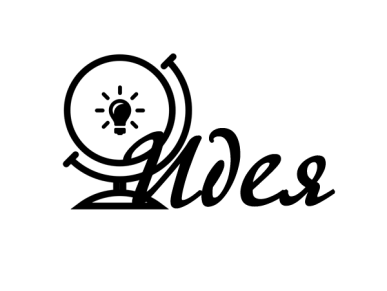 ВСЕРОССИЙСКИЙ ЦЕНТРГРАЖДАНСКИХ И МОЛОДЁЖНЫХИНИЦИАТИВ «ИДЕЯ»г. Оренбург, 460000      телефон: (3532) 27-46-21;       телефон: 88001002684e-mail: centrideia@mail.ru Руководителям образовательныхорганизаций.                                                                      ВСЕРОССИЙСКИЙ ЦЕНТРГРАЖДАНСКИХ И МОЛОДЁЖНЫХИНИЦИАТИВ «ИДЕЯ»г. Оренбург, 460000      телефон: (3532) 27-46-21;       телефон: 88001002684e-mail: centrideia@mail.ru Форма № ПД-4Извещение                                                      ООО ЦГМИ «ИДЕЯ»                                 КПП: 562001001                                                      ООО ЦГМИ «ИДЕЯ»                                 КПП: 562001001                                                      ООО ЦГМИ «ИДЕЯ»                                 КПП: 562001001                                                      ООО ЦГМИ «ИДЕЯ»                                 КПП: 562001001Наименование получателя платежаНаименование получателя платежаНаименование получателя платежаНаименование получателя платежа5620021264562002126440702810329250001703(ИНН получателя платежа)(ИНН получателя платежа)(номер счета получателя платежа)ФИЛИАЛ "НИЖЕГОРОДСКИЙ" АО "АЛЬФА-БАНК" ФИЛИАЛ "НИЖЕГОРОДСКИЙ" АО "АЛЬФА-БАНК" БИК:042202824(наименование банка получателя платежа)(наименование банка получателя платежа)Номер кор./сч. банка получателя платежа:Номер кор./сч. банка получателя платежа:Номер кор./сч. банка получателя платежа:30101810200000000824Оплата оргвзноса за викторинуОплата оргвзноса за викторину(наименование платежа)(наименование платежа)(номер лицевого счета (код) плательщика)Ф.И.О. плательщика Адрес плательщика Сумма платежа ________руб. ________ коп.Сумма платежа ________руб. ________ коп.Сумма платы за услуги ________руб. ________коп.Сумма платы за услуги ________руб. ________коп.Итого ________руб. ________ коп.Итого ________руб. ________ коп."___" _______________ 20___ г."___" _______________ 20___ г.КассирС условиями приема указанной в платежном документе суммы, в т.ч. с суммой взимаемой платы за услуги банка,С условиями приема указанной в платежном документе суммы, в т.ч. с суммой взимаемой платы за услуги банка,С условиями приема указанной в платежном документе суммы, в т.ч. с суммой взимаемой платы за услуги банка,С условиями приема указанной в платежном документе суммы, в т.ч. с суммой взимаемой платы за услуги банка,ознакомлен и согласен.ознакомлен и согласен.ознакомлен и согласен.Подпись плательщика:Форма № ПД-4Извещение                                                    ООО ЦГМИ «ИДЕЯ»                                 КПП: 562001001                                                    ООО ЦГМИ «ИДЕЯ»                                 КПП: 562001001                                                    ООО ЦГМИ «ИДЕЯ»                                 КПП: 562001001                                                    ООО ЦГМИ «ИДЕЯ»                                 КПП: 562001001Наименование получателя платежаНаименование получателя платежаНаименование получателя платежаНаименование получателя платежа5620021264562002126440702810329250001703(ИНН получателя платежа)(ИНН получателя платежа)(номер счета получателя платежа)ФИЛИАЛ "НИЖЕГОРОДСКИЙ" АО "АЛЬФА-БАНК" ФИЛИАЛ "НИЖЕГОРОДСКИЙ" АО "АЛЬФА-БАНК" БИК:042202824(наименование банка получателя платежа)(наименование банка получателя платежа)Номер кор./сч. банка получателя платежа:Номер кор./сч. банка получателя платежа:Номер кор./сч. банка получателя платежа:30101810200000000824Оплата оргвзноса за викторину Оплата оргвзноса за викторину ________(наименование платежа)(наименование платежа)(номер лицевого счета (код) плательщика)Ф.И.О. плательщика Адрес плательщика Сумма платежа ________руб. ________ коп.Сумма платежа ________руб. ________ коп.Сумма платы за услуги ________руб. ________ коп.Сумма платы за услуги ________руб. ________ коп.Итого ________ руб. ________коп.Итого ________ руб. ________коп."___" _______________ 20___ г."___" _______________ 20___ г.КассирС условиями приема указанной в платежном документе суммы, в т.ч. с суммой взимаемой платы за услуги банка,С условиями приема указанной в платежном документе суммы, в т.ч. с суммой взимаемой платы за услуги банка,С условиями приема указанной в платежном документе суммы, в т.ч. с суммой взимаемой платы за услуги банка,С условиями приема указанной в платежном документе суммы, в т.ч. с суммой взимаемой платы за услуги банка,ознакомлен и согласен.ознакомлен и согласен.ознакомлен и согласен.Подпись плательщика: